 ӨМНӨГОВЬ АЙМГИЙН ХҮН АМЫН ЭРҮҮЛ МЭНД, ЭМНЭЛГИЙН ТУСЛАМЖ ҮЙЛЧИЛГЭЭНИЙ ТОВЧ МЭДЭЭЛЭЛ  /2023 оны  10 сарын байдлаар/  ЭРҮҮЛ МЭНДИЙН ТУСЛАМЖ ҮЙЛЧИЛГЭЭУлсын болон хувийн хэвшлийн эрүүл мэндийн байгууллагууд  нийт 332210 хүнд үзлэг шинжилгээ хийсний 32.2%-д нь урьдчилан сэргийлэх  болон  идэвхтэй хяналт тандалтын үзлэг хийгдсэн байна. Ортой эмнэлгүүдэд  нийт 14585 хүнийг 91632 ор хоногоор хэвтүүлэн эмчилсэн нь нэг хүн дунджаар 6.2 хоног хэвтэн эмчлүүлсэн байна. Түргэн тусламжийн 8149 дуудлагад явж үйлчилсний 1034 /13.7%/ нь алсын дуудлага, 496 /6%/нь осол гэмтлийн яаралтай дуудлага байсан байна.  Нийт эмийн сангууд 92185 жор хүлээн авч, 14 тэрбум 800 сая гаруй төгрөгний эм бараа борлуулалт хийсэн байна.ЭЭСангуудад нийт 10274 жор ирсний 44.6% /4591/ нь ЭМДаатгалын, 2.2%/234/ мансууруулах сэтгэц нөлөөт эмийн, 53.% /5449/ нь энгийн эмийн жор байсан байна. Зайлшгүй шаардлагатай эмийн хангалт дундажаар 74% байна.БҮРТГЭГДСЭН ӨВЧЛӨЛ, ЭНДЭГДЭЛ10 сарын байдлаар 91008 халдварт бус өвчлөл шинээр  бүртгэгдэж эмчлэгдсэн нь өмнөх  оны мөн үеэс 11305 тохиолдлоор  өссөн байна.   Нийт өвчлөлийн 73,7% нь шинэ өвчлөл байна.Үүнээс тэргүүлэх 5 өвчлөл нь                 1. Амьсгалын тогтолцооны өвчин-30576                  2.Хоол шингээх эрхтний өвчин-21871.                 3.Шээс бэлэгсийн тогтолцооны өвчин-10199     4.Цусны эргэлтийн тогтолцооны өвчин-9966      5. Мэдрэлийн тогтолцооны өвчин-559310 сарын байдлаар 1002 хүн  осол гэмтэлд өртсөний улмаас  тусламж авсан ба өвчлөл урьд оноос 49 тохиолдлоор өссөн  байна. Он  гарсаар 259 хүн нас барсан ба нийт нас барсан хүний 25.8% нь хорт хавдар,14.2% нь осол гэмтлийн нас баралт, 8.1% нь зүрхний шигдээс, тархинд цус харвалт зэрэг сэргийлж болох эндэгдэлээр нас барсан байна.  Нийт нас баралтын 60 (23.1%)нь эмнэлэгт, бусад нь гэртээ хээр гадаа нас барсан байна. Өнгөрсөн оны мөн үеэс буурсан байна. Нялхсын эндэгдэл 10 гарч 1000 амьд төрөлтөд 8.4% буюу өнгөрсөн оноос 5.2-р буурч  1-5 хүртэлх насны хүүхдийн эндэгдэл 1гарч 1000 амьд төрөлтөд 0,8% байна. БОЭТөвд 36 эндэгдэл  тохиолдож  задлан шинжилгээнд хамруулсан ба задлан шинжилгээний хувь 100% тай байна. Үндсэн оношийн зөрөө байхгүй.Нас баралтын  шалтгаан:1.Цусны эргэлтийн тогтолцооны өвчин-852. Хорт хавдраар-673. Осол гэмтлээр-374. Хоол шингээх эрхтний өвчин-255.Амьсгалын тогтолцооны эмгэг -156. Дотоод шүүрлийн  эмгэг -10 7. нярайн эмгэг-58.Мэдрэлийн тогтолцооны өвчин-69. Шээс бэлгэсийн тогтолцооны өвчин-510.арьсны өвчин-111. гажиг-212. сэтгэц-1ЭХ, ХҮҮХДИЙН ЭРҮҮЛ МЭНДНийт 1183 эх төрж  1183 хүүхэд мэндэлсэн нь  өнгөрсөн онтой харьцуулахад 163 төрөлтөөр  хүн амын төрөлт өссөн байна. Нийт төрсөн хүүхдийн хүйсийн харьцаа 1,1:1 байгаа ба эрэгтэй хүйс давамгайлж байна.Нийт төрөлтийн 51 /4,3%/  охидын төрөлт эзэлж байгаа нь өнгөрсөн оноос 3-р буурсан ба  дараахь сумдуудын охид төрсөн байна.   Үүнд:  Бд-1, Бо-1,Гт-5,Мо-2,Мн-2.Но-1,Сэ-2,Хб-6,Цц-9, Шб-2,Өо-7,Эх-10.Б/г-3 10 сарын байдлаар 344 эх үр хөндүүлж 1000 амьд төрөлтөд 290.7 байгаа нь өнгөрсөн оноос 89-р буурсан ч  өсвөр насны охидын үр хөндөлт- 22/6,2%  буюу өнгөрсөн оны мөн үеэтэй адил түвшинд байна. Үүнд:  Бд-2, Гт-1.Мо-1,Мн-1,Сэ-1,Хб-1, Цо1,Цц-3,Шб-1,Өо-2,Эх-3,Бг-3 байна. 10 сарын байдлаар 4716 хүүхдийг идэвхтэй хянаж, хооллолт  өсөлт хөгжилтийн байдлыг үнэлэн зөвлөгөө дэмжлэг үзүүлсэн  нь хяналтад  хамрагдвал зохих хүүхдийн 55,2% эзэлж байна. Хяналтанд хамрагдсан хүүхдүүдээс 14 хүүхэд туранхай, 11 хүүхэд өсөлт хоцрогдолтой байна.0-1 насны хүүхдийн хяналт 79,5%, 1-5 хүртэлх насны хүүхдийн хяналт 43,7%-тай байгаа нь  нэмэгдэх хандлагатай байна. ХАЛДВАРТ ӨВЧИНОн гараад 1127 халдварт өвчин бүртгэж эмчилсэн нь өнгөрсөн оноос 16794 тохиолдлоор буурсан байна. Нийт халдварт өвчний 20,3%-г БЗДХ, 32,2%-г салхинцэцэг, 27,3%-г Ковид-19 өвчин, 4,8%-г хоолны хордлого, 3,8%-г цусан суулга, 3,5%-г улаан эсэргэнэ, 5%-г гар хөл амны өвчин,0,3% ёлом, 1,8%-г сүрьеэ зэрэг өвчнүүд тус тус  эзэлж байна.  БЗДХ -н 229 тохиолдол бүртгэгдсэн нь өнгөрсөн оны мөн үеэс 124 тохиолдлоор, 10000 хүн амд 16,7-р  нэмэгдсэн ба  7,4% нь жирэмсний үзлэгээс, 10,4% нь урьдчилан сэргийлэх үзлэгээр, 84% нь өвчний учир амбулатороор, 5,6 % нь тандалтын үзлэгээс илэрсэн байна. 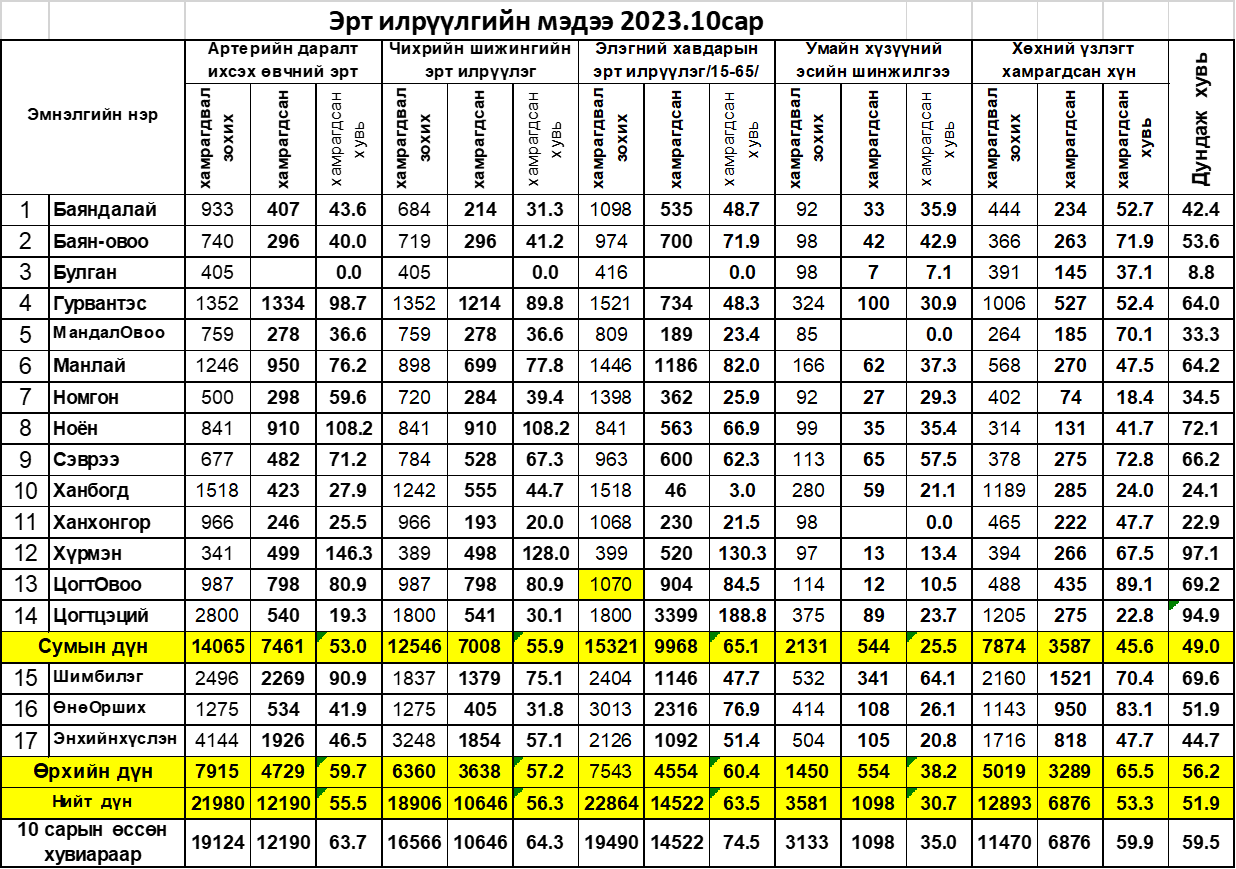                                   Мэдээлэл бэлтгэсэн: ЭМГ-н  статистикч Б Мидэрсүрэн , Д. Гантогтох №ҮзүүлэлтБОЭТСумдын эмнэлэгӨрхийн эмнэлэгХувийн эмнэлэгЦэргийн ангиНийт дүн1Нийт үзлэг13875179467721033945524343322102Урьдчилан сэргийлэх үзлэг30548209342750635072203846983Идэвхтэй хяналтын үзлэг6946633375071625224114Бүртгэгдэж эмчлэгдсэн өвчлөл40855290271067710398111910085Нийт төрөлт97221111836Хэвтэн эмчлүүлэгчид7039455129878145857Нас баралт3613984259 №Үзүүлэлт2022.102023.10 Өөрчлөлт1Нийт үзлэг273555332210586552Урьдчилан сэргийлэх үзлэг5678584698279133Идэвхтэй хяналтын үзлэг3173122411-93204Бүртгэгдэж эмчлэгдсэн өвчлөл8070391008103055Нийт төрөлт102011831636Охидын төрөлт5351-27Охидын төрөлтийн хувь5.24.3-0.98Гэрийн төрөлт0229Хэвтэн эмчлүүлэгчид1553414585-94910Нас баралт265259-6110-1насны эндэгдэл1410-4121-5 насны эндэгдэл31-213Хурц халдварт өвчин17796874-16922Үзүүлэлт хэмжих нэгж2022.10 сар2023.10 сар өөрчлөлтНялхасын эндэгдэл1000 амьд төрөлтөд13.68.4-5.2Үр хөндөлт1000 амьд төрөлтөд379.7290.7-89Үүнээс  охидынхувь6.46.40Хурц халдварт өвчин10000 хүн амд243.9118.3-125.6БЗДХ10000 хүн амд14.33116.7Үүнээс  өсвөр үехувь15.225.710.5Хүүхдийн хяналт /0-1 нас/хувь72.579.57Хүүхдийн хяналт /1-5 нас/хувь40.643.73.1